от 20 сентября 2018 года									        № 380-рОб утверждении плана проведения проверок соблюдения земельного законодательства и использования  земель физическими лицами на территории городского округа город Шахунья Нижегородской области в 2019 годуНа основании ст. 72 Земельного кодекса Российской Федерации, в соответствии  
с Положением о порядке организации  и осуществления муниципального земельного контроля на территории  городского округа город Шахунья Нижегородской области, утвержденным  решением Совета депутатов  городского округа  город Шахунья  Нижегородской области  от 24.06.2016 № 64-3, административным регламентом Комитета муниципального имущества и земельных ресурсов городского округа город Шахунья Нижегородской области по исполнению муниципальной услуги «Осуществление муниципального земельного контроля за использованием земель гражданами на территории городского округа город Шахунья Нижегородской области», утвержденным постановлением администрации городского округа город Шахунья Нижегородской области от 27.05.2015 № 649 (с изменениями  от 14.09.2016 № 1118,  от 06.03.2017 № 266):Утвердить прилагаемый план проведения проверок  соблюдения земельного законодательства  и использования земель физическими лицами  на территории городского округа город Шахунья Нижегородской области в  2019 году.Начальнику общего отдела администрации городского округа город Шахунья Нижегородской области обеспечить размещение настоящего распоряжения на официальном сайте администрации городского округа город Шахунья Нижегородской области.Контроль за исполнением настоящего распоряжения возложить на председателя Комитета муниципального имущества и земельных ресурсов городского округа город Шахунья Нижегородской области Елькина О. А.И.о. главы местного самоуправлениягородского округа город Шахунья							   А.Д.Серов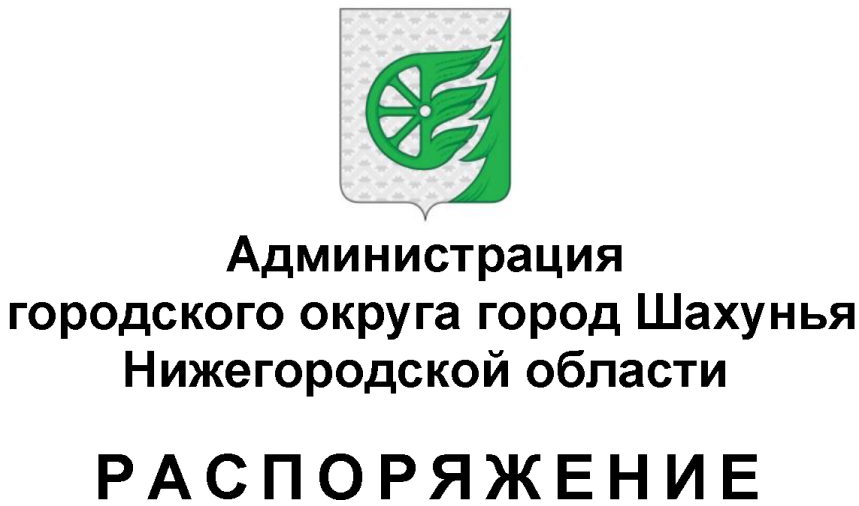 